							                                   ПРОЕКТ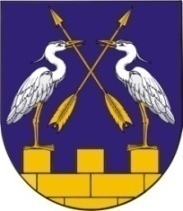 КОКШАЙСКАЯ  СЕЛЬСКАЯ       МАРИЙ ЭЛ РЕСПУБЛИКЫСЕ         АДМИНИСТРАЦИЯ  ЗВЕНИГОВО МУНИЦИПАЛ                                            ЗВЕНИГОВСКОГО       РАЙОНЫН КОКШАЙСК           МУНИЦИПАЛЬНОГО РАЙОНА ЯЛ КУНДЕМ          РЕСПУБЛИКИ МАРИЙ ЭЛ АДМИНИСТРАЦИЙЖЕ                      ПОСТАНОВЛЕНИЕ 			                           ПУНЧАЛот ________ 2021г.   № __О предоставлении разрешения на  отклонение от предельных              параметров  разрешенного строительства и на условно разрешенный вид использования  земельного участка    Руководствуясь Федеральным законом от 06.10.2003 г. № 131-ФЗ «Об общих принципах организации местного самоуправления в Российской Федерации», в соответствии с Градостроительным Кодексом Российской Федерации,  Правилами землепользования и застройки  МО «Кокшайское сельское поселение» Звениговского  муниципального района Республики Марий Эл,  утвержденных решением  Собрания депутатов МО «Кокшайское сельское поселение»  от 11.03.2013г.  №176 (с изм. и доп), с учетом результатов публичных слушаний,  проведенных «___» ____2021г.  с  вопросами о предоставлении  разрешения на отклонение от предельных параметров разрешенного строительства и на условно разрешенный вид использования  земельного участка,  Кокшайская сельская администрацияПОСТАНОВЛЯЕТ: 1. Предоставить  разрешение   на  отклонение  от  предельных параметров разрешенного строительства  на  земельном  участке с кадастровым номером 12:14:0508001:105,  площадью 374  кв.м., расположенном по адресу:   Республика Марий Эл,  Звениговский район, с.Кокшайск,  ул.Заводская  в  части  уменьшения  минимального отступа   от   границ  земельного  участка   при  строительстве   жилого  дома  с  восточной  и  западной сторон   с  3 метров  до 0 метраУчасток расположен в зоне застройки индивидуальными жилыми домами (Ж-3).2. Предоставить  разрешение   на  условно разрешенный вид использования  земельного  участка:  « магазин »,  с кадастровым номером 12:14:0508001:543,  площадью  617 кв.м.,  расположенного по адресу: Республика  Марий Эл, Звениговский район, с.Кокшайск, ул.Кологривова.Участок расположен в зоне застройки индивидуальными жилыми домами (Ж-3).     2. Постановление    вступает   в    силу    после     его     официального обнародования. Глава  Администрации 					П.Н. Николаев 